限制性招標(經公開評選或公開徵求)公告公告日：103/03/07限制性招標(經公開評選或公開徵求)公告公告日：103/03/07限制性招標(經公開評選或公開徵求)公告公告日：103/03/07機
關
資
料 機關代碼3.13.20.4 機
關
資
料 機關名稱經濟部水利署水利規劃試驗所 機
關
資
料 單位名稱經濟部水利署水利規劃試驗所 機
關
資
料 機關地址413臺中市霧峰區中正路1340號 機
關
資
料 聯絡人陳春伸 機
關
資
料 聯絡電話(04)23302980分機2350 機
關
資
料 傳真號碼(04)23300392 機
關
資
料 電子郵件信箱csc@wrap.gov.tw 採
購
資
料 標案案號103007 採
購
資
料 標案名稱親水景觀海岸環境整體營造規劃參考手冊(1/2) 採
購
資
料 標的分類勞務類 
85 - 研發服務 採
購
資
料 財物採購性質非屬財物之工程或勞務 採
購
資
料 採購金額級距公告金額以上未達查核金額 採
購
資
料 辦理方式 自辦 採
購
資
料 依據法條採購法第22條第1項第9款 採
購
資
料 是否適用條約或協定之採購是否適用WTO政府採購協定(GPA)： 否 是否適用臺紐經濟合作協定(ANZTEC)： 否 採
購
資
料 預算金額1,500,000元 採
購
資
料 預算金額是否公開是 採
購
資
料 後續擴充是 依政府採購法第22條第1項第7款，須敘明後續擴充之期間、金額或數量：
[未來增購權利後續擴充情形及上限之陳述]保留未來向得標廠商增購之權利，增購內容:
1.增購預算金額:約新台幣2,000,000元，未來如不需辦理或無經費來源時，即停止辦理第2年度工作。
2.工作期限:第2年度工作自決標日次日(如決標日早於民國104年1月15日則以1月15日為履約起始日)起至104年12月15日止。
3.工作內容:詳招標文件內「委託服務說明書」內說明 採
購
資
料 是否受機關補助否 採
購
資
料 是否含特別預算否 招
標
資
料 招標方式限制性招標(經公開評選或公開徵求) 招
標
資
料 決標方式準用最有利標 招
標
資
料 新增公告傳輸次數02 招
標
資
料 招標狀態第二次及以後限制性招標 招
標
資
料 公告日 103/03/07 招
標
資
料 是否複數決標否 招
標
資
料 是否訂有底價是 招
標
資
料 價格是否納入評選是 招
標
資
料 所占配分或權重是否為20%以上是 招
標
資
料 是否屬特殊採購否 招
標
資
料 是否已辦理公開閱覽否 招
標
資
料 是否屬統包否 招
標
資
料 是否屬共同供應契約採購否 招
標
資
料 是否應依公共工程專業技師簽證規則實施技師簽證否 招
標
資
料 是否採行協商措施否 招
標
資
料 是否適用採購法第104條或105條或招標期限標準第10條或第4條之1否 招
標
資
料 是否依據採購法第106條第1項第1款辦理否 領
投
開
標 是否提供電子領標是 領
投
開
標 是否提供電子投標否 領
投
開
標 截止投標103/03/14 09:30 領
投
開
標 開標時間103/03/14 10:00 領
投
開
標 開標地點413臺中市霧峰區中正路1340號 領
投
開
標 是否須繳納押標金否 領
投
開
標 投標文字正體中文 領
投
開
標 收受投標文件地點413臺中市霧峰區中正路1340號 其
他 是否依據採購法第99條 否 其
他 是否屬優先採購身心障礙福利機構產品或勞務否 其
他 履約地點 臺中市(非原住民地區) 其
他 履約期限自決標日次日起至民國103年12月15日 其
他 是否刊登公報 是 其
他 本案採購契約是否採用主管機關訂定之範本是 其
他 歸屬計畫類別非屬愛台十二項計畫 其
他 廠商資格摘要[廠商資格摘要]：（詳投標須知）
1.大專院校、研究機構：登記或設立證明文件，並應出具該廠商參與本案之授權書或公文。
2.公司：政府機關或其授權機關核發得提供技術服務之合法登記或設立證明。
3.財團法人、社團法人或其他法令規定或經採購法主管機關認定者：政府機關或其授權機關核發得提供技術服務之合法登記或設立證明。
4.自然人須為執業技師且為技師公會會員。 其
他 是否訂有與履約能力有關之基本資格否 其
他 附加說明[招標文件領取方式及地點]：
1.親自領取者：請至本所秘書室領取。(領標期限與投標期限相同)
2.函索領標者：請附限掛回郵80元逕送本所秘書室，信封左上角請註明索取「親水景觀海岸環境整體營造規劃參考手冊(1/2)」字樣。
3.電子領標者：請自行至 http://web.pcc.gov.tw/下載
[其他]1.本公告資料未詳盡之處，請詳閱招標文件。
2.本所保留本案決標及預算調整之權利，俟立法院通過103年度預算後，再依預算通過之總額調整服務費用及辦理議價、簽約作業。
3.領標廠商應請持續注意本公告系統相關之更正或異動資訊。
4.本案因天災或事變等不可抗力因素，因而停止辦公致無法如期開標時，截標日順延為次一辦公日之同一截標時間，並以次一辦公日之同一開標時間辦理開標。
[決標方式說明]以合於招標文件規定且就公開評選之優勝廠商進行議價在底價之內為得標廠商。
[履約地點]台中市霧峰區 其
他 是否刊登英文公告否 其
他 疑義、異議、申訴及檢舉受理單位 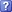 